ЧЕРКАСЬКА ОБЛАСНА РАДАР І Ш Е Н Н Я03.03.2023                                                                               № 17-49/VIIIПро звернення депутатів Черкаської обласної ради до Генерального прокурора України, Міністра внутрішніх справ України, першого заступника керівника Черкаської обласної прокуратури, начальника ГУНП в Черкаській області  щодо взяття на контроль розслідування кримінальної справи про побиття депутата Паланської сільської ради Шаповала Петра ВасильовичаВідповідно до статті 43 Закону України «Про місцеве самоврядування в Україні» обласна рада    в и р і ш и л а :Звернутися до  Генерального прокурора України, Міністра внутрішніх справ України, першого заступника керівника Черкаської обласної прокуратури, начальника ГУНП в Черкаській області  щодо взяття на контроль розслідування кримінальної справи про побиття депутата Паланської сільської ради Шаповала Петра Васильовича (текст звернення додається).Голова									А. Підгорний Додаток до рішення обласної ради від 03.03.2023 № 17-49/ VIIIЗвернення депутатів Черкаської обласної радидо Генерального прокурора України, Міністра внутрішніх справ України, першого заступника керівника Черкаської обласної прокуратури, начальника ГУНП в Черкаській області  щодо взяття на контроль розслідування кримінальної справи про побиття депутата Паланської сільської ради Шаповала Петра ВасильовичаЧеркаська обласна рада звертається до вас з приводу кричущого випадку, а саме - побиття двома особами депутата Паланської сільської ради Уманського району, керівника фракції ВО «ЧЕРКАЩАНИ»  у цій раді,  Шаповала Петра Васильовича.16 лютого 2023 року в селі Родниківка о 1600  депутати Паланської сільської ради Войченко Сергій Михайлович і Поплавський Сергій Васильович  заїхали слідом за Шаповалом Петром Васильовичем на місцеве кладовище 
(це був день народження похованого там його батька), де побили  Шаповала П.В., завдавши тілесних ушкоджень (забоїв ребер, струсу головного мозку, численних саден, втрати свідомості).Потерпілий до даного часу перебуває на стаціонарному лікуванні.Напад з побиттям, скоєний групою осіб, має всі ознаки злочину, за який повинна  настати відповідальність згідно Кримінального Кодексу України.Раніше Сергій Войченко постійно демонстрував зверхність 
і вседозволеність, користуючись родинними та кумівськими зв’язками 
у місцевих органах влади, комунальних закладах (його рідний брат є сільським головою Паланської сільської ради).Неодноразово, у присутності  депутатів сільської ради та сільського голови, Войченко погрожував Петру Шаповалу розправою у зв’язку 
з виконанням ним депутатських повноважень, критикою проектів рішень, які пропонувалися Войченком.Тим самим Войченко грубо порушував права депутата, гарантовані положеннями ст.19 ЗУ «Про статус депутатів місцевих рад».Згідно ст.36 цього Закону «…намагання в будь-якій формі вплинути 
на депутата місцевої ради, членів його сім'ї з метою перешкодити депутату виконувати свої повноваження, змусити його до вчинення неправомірних дій тягне за собою відповідальність згідно з законом».За фактом побиття Петра Шаповала Уманським районним відділом НП України відкрита кримінальна справа №12023255360000126 від 17.02.2023 року.Зважаючи на зухвалість злочинних дій підозрюваних та можливі спроби Сергія Войченка вплинути на результати розгляду справи, просимо Вас взяти на контроль розслідування даної кримінальної справи та забезпечити прийняття законного рішення.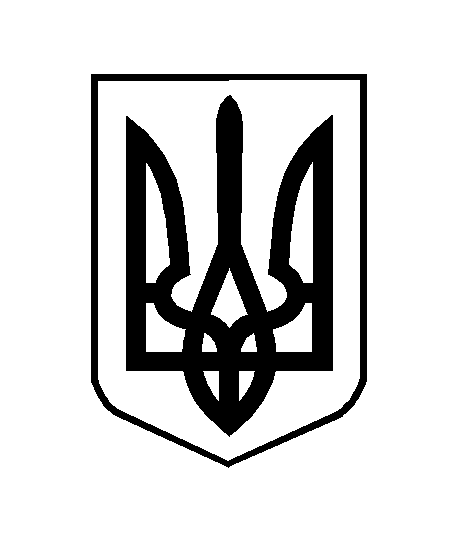 